集「師」同行(Learning Walks)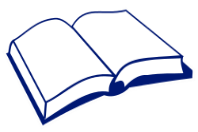 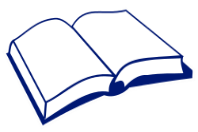 學生意見表﹙二﹚科目：年級：任教老師：觀察員：